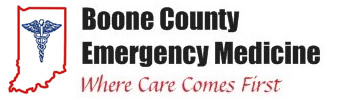 FT Emergency Medicine PA Position Available in Indy Metro AreaBCEM is an independent democratic physician group that provides physician and advanced practice provider (APP) services for Emergency Departments in the Indianapolis Metro area. Our group is growing and we are in search of qualified PA candidates to work alongside our group of Board-Certified EM physicians and outstanding group of Advanced Practice Providers.Shifts are 9-12 hours (no night shifts), full-time = 36 hours per week.  Hourly salary and benefits package are highly competitive. Benefits include paid health insurance premium, 401(k) and Safe Harbor pension plan, CME funds, paid malpractice with tail, and paid vacation/PTO.Preceptorship opportunities with the Butler University and Franklin College PA programs are also available for those with interest in PA education.PA candidates with ED experience are preferred, and CAQ in EM is a valued benefit.  New/recent graduates who have a strong interest in EM and have performed well on EM rotations are also welcome to apply.For more information about our group, please see our website at http://www.bcemweb.com/If interested, please contact Cody Elmore, MD at celmore@bcemweb.com.